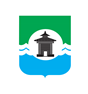 27.04.2022 года № 307РОССИЙСКАЯ ФЕДЕРАЦИЯИРКУТСКАЯ ОБЛАСТЬДУМА БРАТСКОГО РАЙОНАРЕШЕНИЕО совершенствовании организации питания обучающихся и воспитанников в муниципальных образовательных организациях Братского районаЗаслушав информацию начальника управления образования администрации муниципального образования «Братский район» Елены Владимировны Ахметовой о совершенствовании организации питания обучающихся и воспитанников в муниципальных образовательных организациях Братского района, руководствуясь статьями 30, 33, 46 Устава муниципального образования «Братский район», Дума Братского районаРЕШИЛА:1. Информацию начальника управления образования администрации муниципального образования «Братский район» Елены Владимировны Ахметовой о совершенствовании организации питания обучающихся и воспитанников в муниципальных образовательных организациях Братского района принять к сведению (прилагается).2. Настоящее решение разместить на официальном сайте администрации муниципального образования «Братский район» в разделе «Дума» - www.bratsk.raion.ru.Председатель ДумыБратского района                                                                                  С. В. Коротченко Приложение к решению Думы Братского района от 27.04.2022 года № 307Информация о совершенствовании организации питания обучающихся и воспитанников в муниципальных образовательных организацияхБратского районаВ Братском районе горячее питание организовано в 40 общеобразовательных организациях и в 27 дошкольных учреждениях. Питание обучающихся и воспитанников в школах и детских садах района организовано в соответствии с санитарно-эпидемиологическими правилами и нормами СанПина 2.3/2.4.3590-20 «Санитарно-эпидемиологические требования к организации общественного питания населения»  на основании цикличного 10-и дневного меню, утвержденного руководителем образовательной организации, с учетом рациональной сбалансированности по калорийности, нормам потребления витаминов и минеральных веществ, и, конечно же, возрастной категории детей. В детских садах Братского района воспитанники в течение дня получают 4-х разовое сбалансированное горячее питание.С 01.01.2022 года на  основании постановления мэра Братского района «Об установлении платы, взимаемой с родителей (законных представителей) за присмотр и уход за детьми в муниципальных казенных дошкольных образовательных организациях Братского района, реализующих образовательные программы дошкольного образования» № 748 от 17.12.2021 года плата, взимаемая с родителей (законных представителей), за присмотр и уход за детьми в образовательных организациях, расположенных на территории муниципального образования «Братский район», реализующих образовательные программы дошкольного образования, повысилась  на 4%. На основании действующих нормативных актов процедура по поднятию оплаты, взимаемой с родителей (законных представителей), за присмотр и уход за детьми в образовательных организациях, расположенных на территории муниципального образования «Братский район», реализующих образовательные программы дошкольного образования может проводиться один раз в полгода, поэтому в настоящее время рассмотрение данного вопроса на региональном уровне перенесено на июнь 2022 года. 28 марта 2022 года Управлением образования администрации МО «Братский район» был проведен расчет максимального размера родительской платы за присмотр и уход за детьми в дошкольных образовательных учреждениях, расположенных на территории муниципального образования «Братский район», согласно базовому индексу потребительских цен на товары и услуги, опубликованному на официальном сайте Федеральной службы государственной статистики по Иркутской области.Расчет нормативных затрат на оказание услуги по присмотру и уходу за детьми с применением индекса цен 4 % выглядит следующим образом.С начала марта 2022 года ведется контроль за своевременными и бесперебойными поставками продуктов питания в дошкольные организации. Усилен контроль качества продуктов питания со стороны всех руководителей дошкольных образовательных организаций.          С целью оценки ситуации в районе и стабилизации ценовой политики на продукты питания, 18 марта 2022 года Управлением образования была инициирована встреча представителей Управления образования, Совета руководителей, МКУ «Муниципальная централизованная бухгалтерия», а также заместителей Мэра, по результатам которой  с поставщиками заключены  на месяц (апрель) дополнительные соглашения к действующим договорам по поставке продуктов питания с фиксированными ценами; в дополнительное соглашение внесён пункт о предоставлении предоплаты по продуктам питания до 30% (для каждого поставщика индивидуально).Бесплатное горячее питание в общеобразовательных организациях Братского района организовано на основании Постановления Правительства Иркутской области от 01.09.2020 года № 725-пп «Об организации бесплатного питания учащихся, получающих начальное общее образование в муниципальных образовательных организациях в Иркутской области», Распоряжения Министерства образования Иркутской области от 16.06.2021 года № 1087-мр «Об утверждении Положения о порядке питания обучающихся государственных и муниципальных образовательных организаций Иркутской области», Распоряжения мэра Братского района № 103 от 20.03.2020 года «Об утверждении плана мероприятий (дорожная карта) по реализации обеспечения горячим бесплатным питанием всех обучающихся начальных классов с 01 сентября 2020 года», программы ХАССП.В 30 общеобразовательных учреждениях Братского района питание осуществляется через столовые полного цикла производства и в 10 - через столовые доготовочного типа (работающие на полуфабрикатах).Ежеквартальный мониторинг Управления образования АМО «Братский район» по охвату питанием учащихся показал, что из 5415 детей, обучающихся в 40 школах Братского района горячее питание получают 4828 человек, что составляет - 89 % от общей численности учащихся. Общее количество обучающихся 1-4 классов составляет 2169 детей.  2169 обучающихся 1-4 классов (100%) общеобразовательных организаций Братского района обеспечены горячим бесплатным питанием, из них в малокомплектных школах — 721 ученик. Из общего количества обучающихся 1-4 классов одноразовое горячее питание в виде обеда получают 2075 обучающийся, двухразовым питанием обеспечены 85 учащихся 1-4 классов (дети с ОВЗ, дети-инвалиды), 9 учащихся (дети с ОВЗ, дети-инвалиды), обучающихся на дому, получают денежную компенсацию.  Во вторую смену бесплатное питание получают 385 детей 1-4 классов (г. Вихоревка).Учащиеся льготных категорий 1-11 классовОбучающиеся с ОВЗ и дети-инвалиды 1-11 классов, посещающие общеобразовательную организацию, обеспечены двухразовым питанием (Постановление Правительства Иркутской области от 04.10.2021 № 712-пп).В общеобразовательных организациях отсутствуют учащиеся с пищевыми особенностями, которым необходима организация специализированного питания. По инициативе Управления образования при поддержке членов Штаба родительского общественного контроля (РОК) были проведены:- анализ сайтов общеобразовательных организаций на наличие перспективного и ежедневного меню с учетом возрастной и льготной категорий учащихся;- оперативные выезды в общеобразовательные организации Братского района с целью анализа следующих вопросов:Соответствие блюд утвержденному меню (соответствие ежедневного меню – цикличному);Сбалансированность и максимальное разнообразие рациона питания;Оптимальный режим питания. Исключить одновременный прием молока и основного приема пищи. Организация дежурства в столовой педагогами, сопровождение классов классными руководителями;Условия соблюдения правил личной гигиены учащимися и воспитанниками;Санитарно-техническая часть (наличие меню в общедоступном месте, представление контрольного блюда относительно каждого возраста, содержание обеденного зала, мебели, посуды, наличие салфеток, средств гигиены, внешний вид сотрудников, условия хранения продуктов, в т.ч. молока);Объем и вид пищевых отходов после приема пищи (нравятся ли учащимся приготовленные блюда);Вкусовые предпочтения детей, удовлетворенность ассортиментом и качеством потребляемых блюд по результатам выборочного опроса детей с согласия родителей или законных представителей;Формирование у детей культуры правильного питания, в т.ч. через культуры сервировки стола.          В целях усиления контроля за организацией и качеством питания обучающихся в общеобразовательных организациях ежедневно работает бракеражная комиссия и два раза в месяц работают комиссии родительского контроля. Комиссии родительского контроля осуществляют свою деятельность на основании приказа общеобразовательной организации и утвержденного графика. Результаты проверки данных комиссий фиксируются в акте (который находится в школе) или журнале. Анонимный мониторинг опроса родителей и обучающихся по качеству питания два раза в год проводит Территориальный отдел Управления Роспотребнадзора по Иркутской области. Также в Управлении образования АМО «Братский район» работает горячая линия для родителей (законных представителей), принимаются жалобы и предложения по организации питания учащихся.   На уровне общеобразовательных организаций проводятся просветительские мероприятия с родителями (законными представителями) в части популяризации правильного питания, здорового образа жизни.Город/СелоПо состоянию на 28.03.2022 г.По состоянию на 28.03.2022 г.С применением индекса ценС применением индекса ценГород/Село1-3 года3-7 лет1-3 года3-7 летГород152,93157,46159,05163,76Село115,10118,51119,70123,25Льготная категория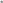 Всего уч-ся в ООПитаются в школеПолучают денежную компенсацию1Учащиеся с ОВЗ252228242Дети-инвалиды6353103Учащиеся	из многодетных и малообеспеченных семей101010100